О проведении «Дней чистоты» экологических субботников по очистке и благоустройству на территории населенных пунктов сельского поселения Усень-Ивановский сельсовет муниципального района Белебеевский район Республики БашкортостанВ целях очистки, благоустройства и озеленения территории населенных пунктов сельского поселения Усень-Ивановский сельсовет муниципального района Белебеевский район Республики БашкортостанПОСТАНОВЛЯЮ:     1.Провести 19.02.2021, 05.03.2021, 19.03.2021, 02.04.2021, 16.04.2021, 07.05.2021, 21.05.2021, 04.06.2021, 18.06.2021, 09.07.2021, 23.07.2021, 06.08.2021, 20.02.2021, 03.09.2021, 17.09.2021, 01.10.2021, 15.10.2021, 05.11.2021, 19.11.2021, 03.12.2021, 17.12.2021 «Дни чистоты», экологические субботники по  санитарной очистке,  благоустройству и озеленению территорий  населённых пунктов сельского поселения Усень-Ивановский сельсовет муниципального района Белебеевский район Республики Башкортостан.      2. Создать комиссию по подготовке и проведению экологических субботников в составе:3. Рекомендовать руководителям организаций, учреждений, главам КФХ, индивидуальным предпринимателям:- принять меры по приведению в надлежащий порядок рабочих мест, производственных помещений и жилых зданий, дворов, улиц, дорог, территорий населенных пунктов, закрепленных за учреждениями и организациями; - обеспечить проведение экологических субботников по санитарной очистке и озеленению парков, садов, придомовых территорий, объектов образования, здравоохранения, культурного досуга;- провести массовые мероприятия, посвященные здоровому образу жизни, экологической культуре.          4. землеустроителю 1 категории Неклеенову А.И. представлять информацию в отдел развития жилищно-коммунального хозяйства и охраны природы Администрации муниципального района Белебеевский район Республики Башкортостан с нарастающим итогом еженедельно о выполненных объемах работ в рамках проведения экологических субботников.     5. Настоящее постановление обнародовать в здании Администрации сельского поселения Усень-Ивановский сельсовет муниципального района Белебеевский район Республики Башкортостан по адресу: с. Усень-Ивановское ул. Гагарина 101 на информационном стенде.     6. Контроль за исполнением данного распоряжения оставляю за собой. Глава сельского поселения                                                             А.Н. Денисов Денисов А.Н.- глава сельского поселения, председатель комиссииНеклеенов А.И.- землеустроитель 1 категории,   заместитель председателя комиссииЧлены комиссии:Денисова В.С.- директор МАОУ СОШ с. Усень-Ивановское (по согласованию)Закиров Р.А- директор ООО «Ивановское» (по согласованию)Басманова Е.В.- ведущий методист Усень-Ивановского СДК (по согласованию)Пыжьянова Л.А.- медсестра с. Усень-Ивановское (по согласованию).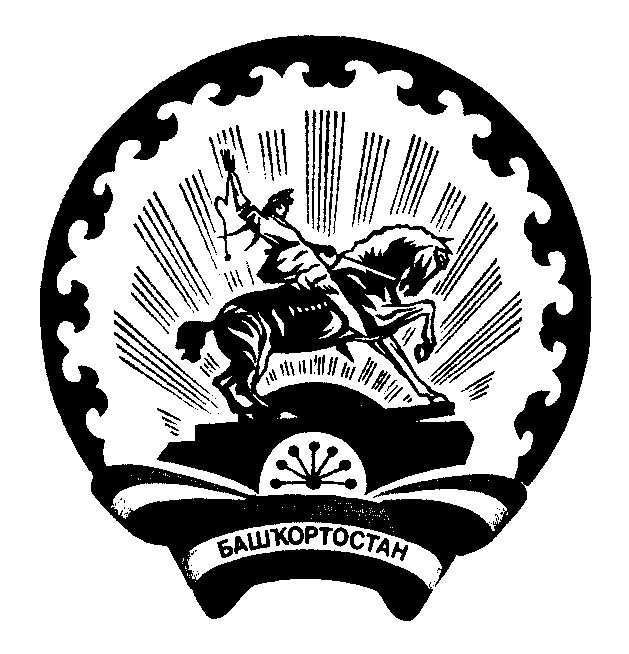 